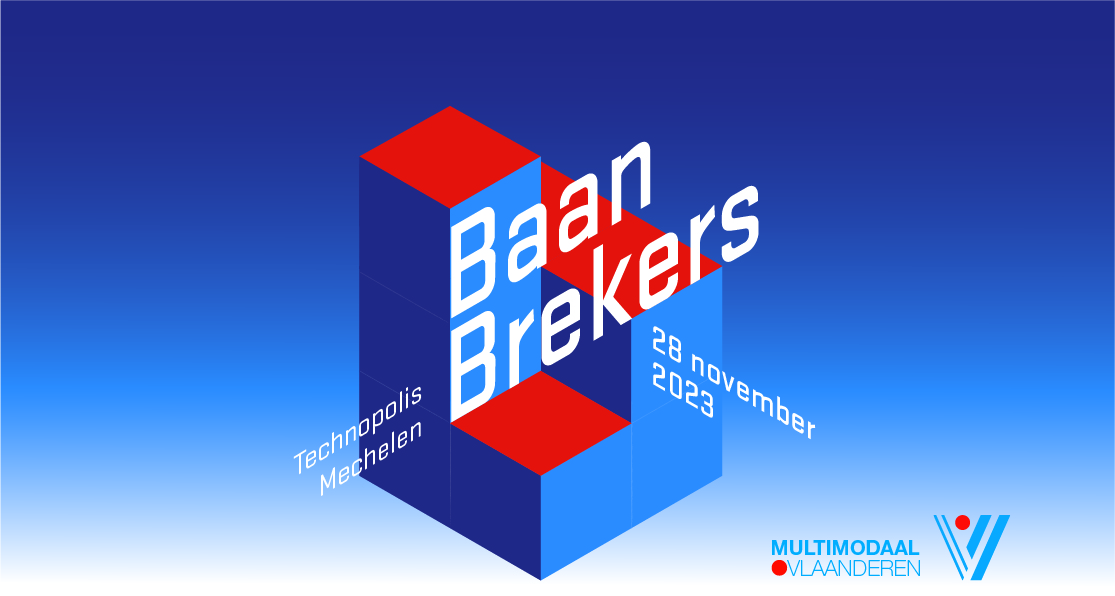 Multimodale Ambassadeur 2023Kandidaatstelling(max 300 woorden)Motiveer waarom U de award van Multimodale Ambassadeur 2023 verdient.Welke impact heeft uw bijdrage gehad op grote maatschappelijke uitdagingen zoals mobiliteit en duurzaamheid? Hoe heeft u anderen kunnen inspireren om ook in te zetten op de modal shift? 